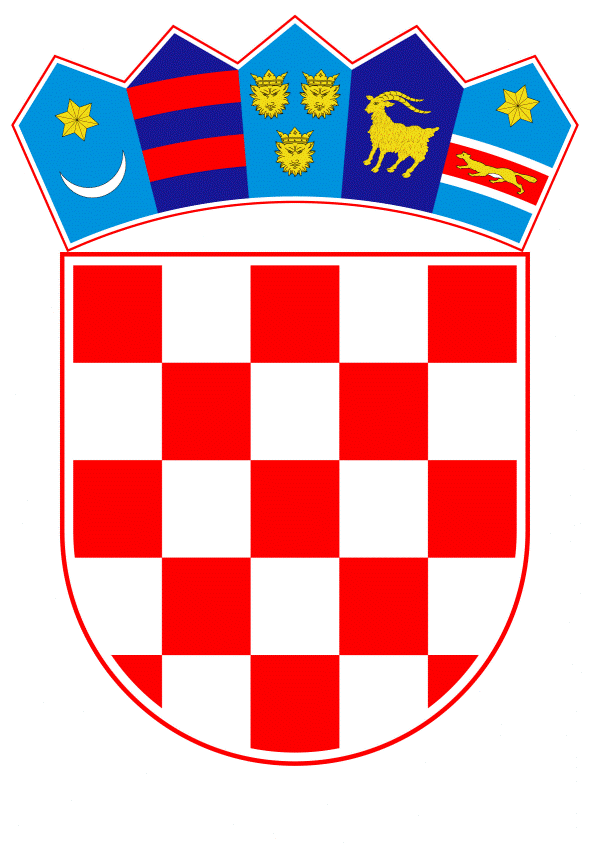 VLADA REPUBLIKE HRVATSKEZagreb, 5. studenoga 2020.______________________________________________________________________________________________________________________________________________________________________________________________________________________________      Banski dvori | Trg Sv. Marka 2  | 10000 Zagreb | tel. 01 4569 222 | vlada.gov.hr	Prijedlog 	Na temelju članka 31. stavka 3. Zakona o Vladi Republike Hrvatske (Narodne novine, br. 150/11, 119/14, 93/16 i 116/18), Vlada Republike Hrvatske je na sjednici održanoj  ___________  donijelaZ A K L J U Č A K	Prihvaća se Izvješće o provedbi Odluke o postupanju s materijalnim sredstvima u misiji potpore miru „RESOLUTE SUPPORT“ u Afganistanu, KLASA: 022-03/20-04/261, URBROJ: 50301-29/23-20-2, od 2. srpnja 2020., u tekstu koji je Vladi Republike Hrvatske dostavilo Ministarstvo obrane aktom, KLASA: 018-01/20-02/4, URBROJ: 512-01-20-72, od 22. listopada 2020. KLASA:URBROJ:Zagreb,				                PREDSJEDNIK  				                     mr. sc. Andrej Plenković  O b r a z l o ž e nj e 	Zaključkom se prihvaća Izvješće Ministarstva obrane o provedbi Odluke o postupanju s materijalnim sredstvima u misiji potpore miru „RESOLUTE SUPPORT“ u Afganistanu, Klasa: 023-03/20/04-261, Urbroj: 50301-29/23-20-2, od 2. srpnja 2020. 	U skladu s navedenom Odlukom zbrinula su se materijalna sredstva kojima su se pripadnici Oružanih snaga Republike Hrvatske koristili za vrijeme sudjelovanja u misiji potpore miru „RESOLUTE SUPPORT“ u Afganistanu, a koja se nisu vraćala u Republiku Hrvatsku.  	Knjigovodstvena vrijednost materijalnih sredstava zbrinutih na području misije iznosila je 36.559.482,31 kunu.	U skladu s navedenom Odlukom materijalnih sredstava zbrinuta su prodajom, donacijom i uništenjem u području misije potpore miru „RESOLUTE SUPPORT“ u Afganistanu.   	Knjigovodstvena vrijednost prodanih materijalnih sredstava iznosi 16.975.043,03 kune, a prihod ostvaren njihovom prodajom iznosi 378.766,60 kuna (protuvrijednost 59.000,00 USD).Knjigovodstvena vrijednost materijalnih sredstava koja su zbrinuta donacijom iznosi 11.510.454,42 kune, a donirana su oružanim snagama država saveznica – Sjedinjenih Američkih Država, Savezne Republike Njemačke i Kraljevine Nizozemske. Knjigovodstvena vrijednost materijalnih sredstava koja se nisu mogla zbrinuti prodajom ili donacijom rashodovana su i uništena u području misije potpore miru „RESOLUTE SUPPORT“ u Afganistanu, a njihova knjigovodstvena vrijednost iznosi 8.073.984,86 kuna.Predlagatelj:Ministarstvo obranePredmet:Prijedlog zaključka o prihvaćanju Izvješća o provedbi Odluke o postupanju s materijalnim sredstvima u misiji potpore miru „RESOLUTE SUPPORT“ u Afganistanu